 KAD LŪGT PALĪDZĪBU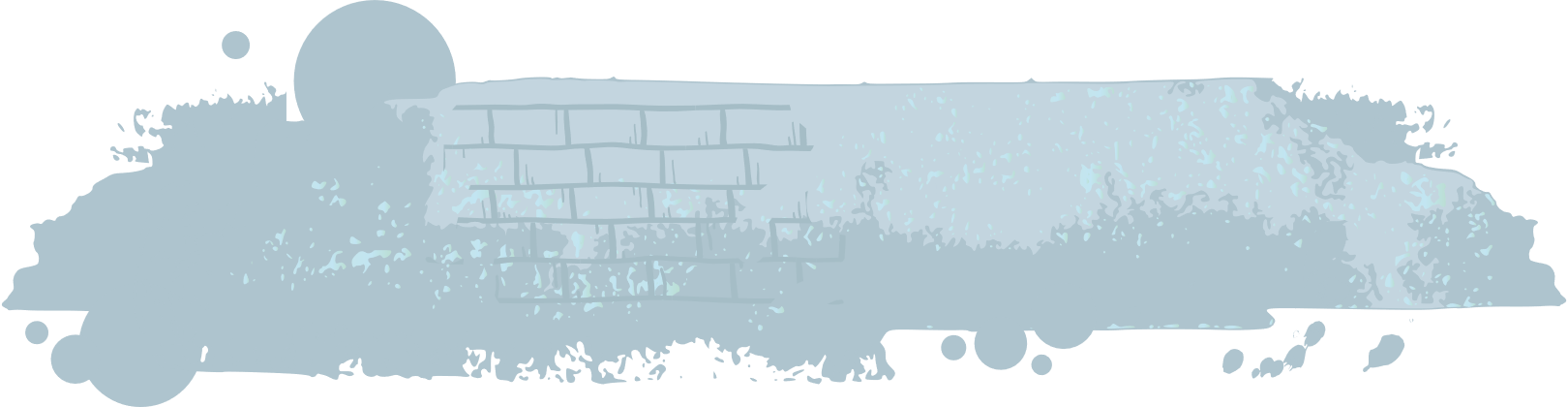 Kolektīvos parasti neieredz tos, kuri sūdzas. Pastāv ideja, ka ar to, kas noticis grupas iekšienē,  jātiek galā pašiem. Taču situācijas ir dažādas un reizēm nepieciešams lūgt palīdzību kādam no ārpuses.Uzzīmē vai apraksti kādās situācijās jātiek galā pašiem? Kādās situācijās jālūdz palīdzība kādam citam? Vai tev ir gadījusies situācija, kuru nevarēja atrisināt kolektīvā un bija jāvēršas pēc palīdzības? Pastāsti par to!Jautājums diskusijai, kolektīvā vai ar draugiemKā atšķiras sūdzēšanās no palīdzības lūgšanas?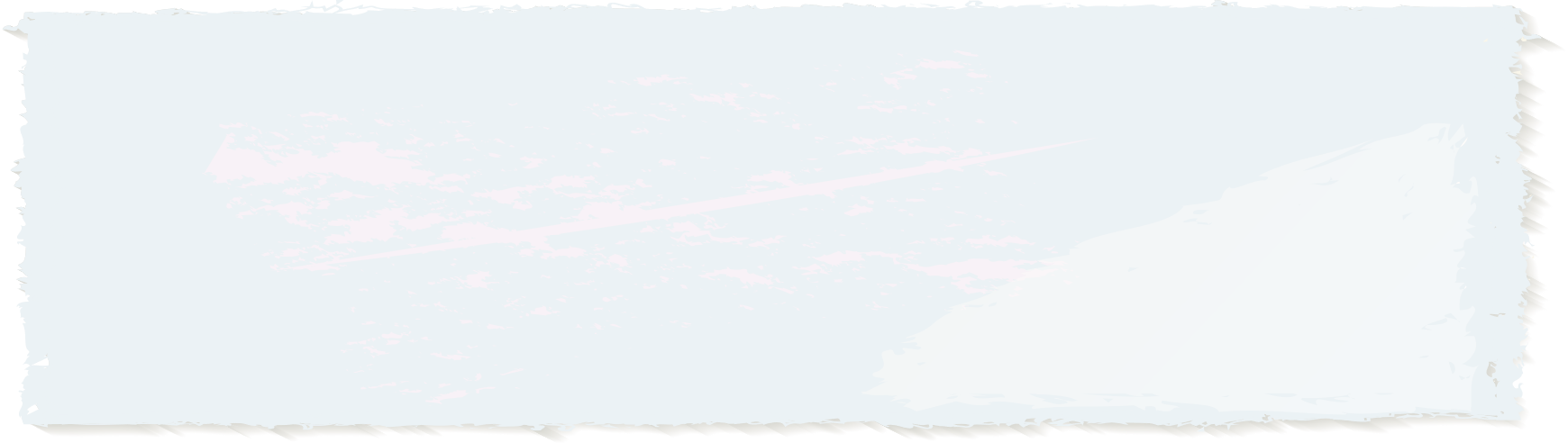 KAD LŪGT PALĪDZĪBUKolektīvos parasti neieredz tos, kuri sūdzas. Pastāv ideja, ka ar to, kas noticis grupas iekšienē,  jātiek galā pašiem. Taču situācijas ir dažādas un reizēm nepieciešams lūgt palīdzību kādam no ārpuses.Uzzīmē vai apraksti kādās situācijās jātiek galā pašiem? Kādās situācijās jālūdz palīdzība kādam citam? Vai tev ir gadījusies situācija, kuru nevarēja atrisināt kolektīvā un bija jāvēršas pēc palīdzības? Pastāsti par to!Jautājums diskusijai, kolektīvā vai ar draugiemKā atšķiras sūdzēšanās no palīdzības lūgšanas?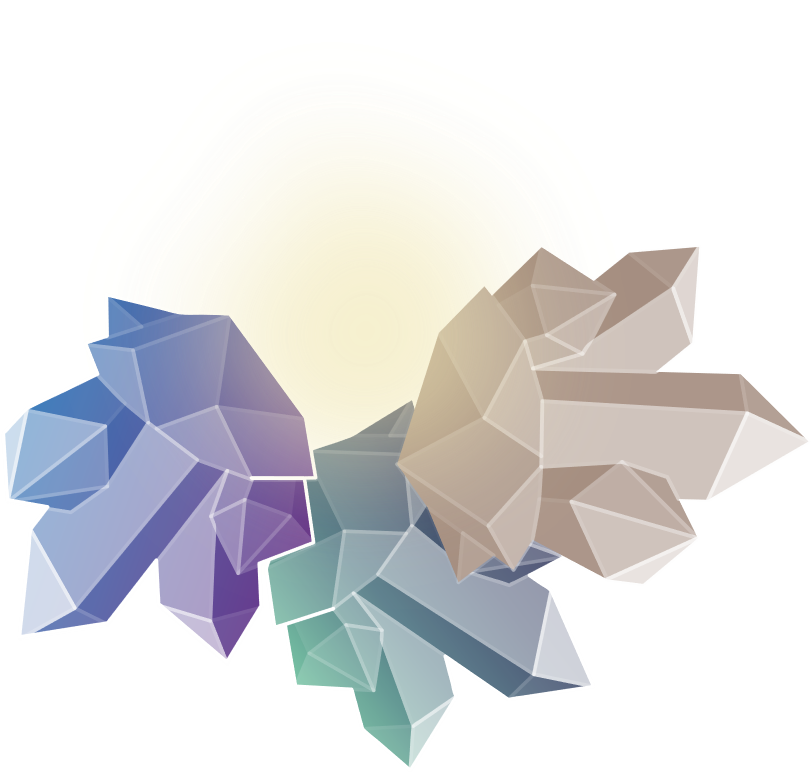 